Formulario de Inscripción ASOCIADOSAMICH 2017¿QUÉ ACTIVIDADES LE GUSTARÍA QUE REALIZARA NUESTRA ASOCIACIÓN?Al  firmar este formulario de inscripción, el socio se compromete a cumplir todas las obligaciones dispuestas en el artículo noveno de la Ley 20.500 sobre Asociaciones y Participación Ciudadana en la Gestión Pública (Chile).Colaboran con la AMICH destacados micólogos de distintas universidades de Chile.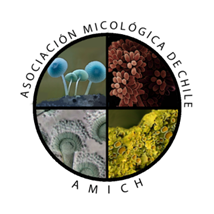 Firma miembro AMICH